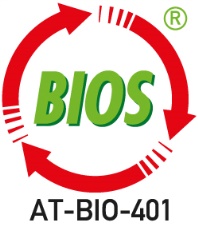 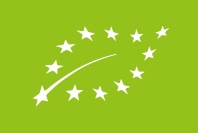 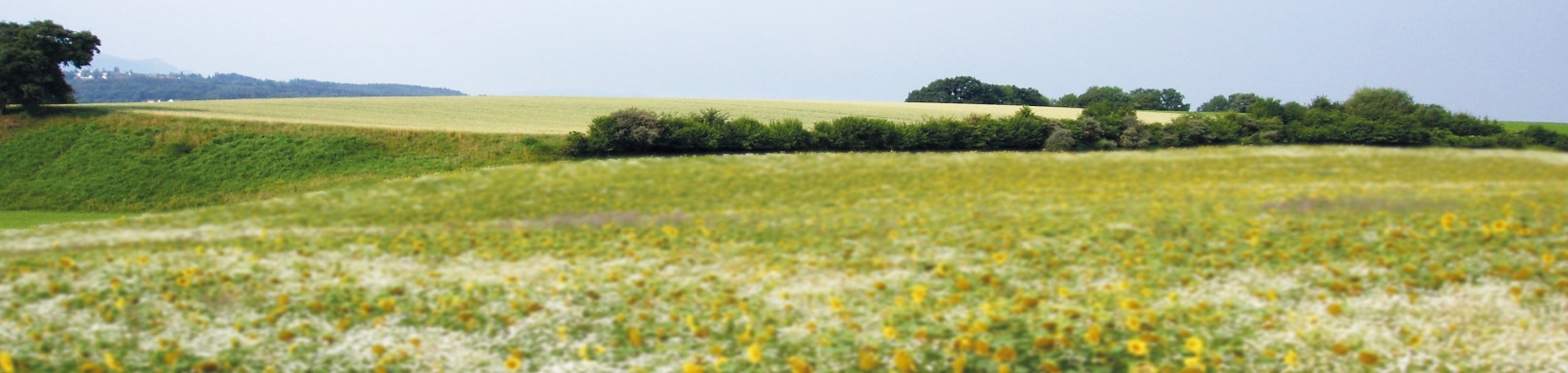 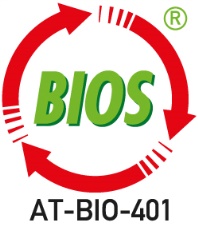 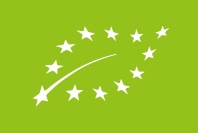 Sehr geehrter BIOS-Betrieb!Falls Sie Produktetiketten oder Werbemittel mit einfachen Mitteln erstellen möchten – also z.B. für Kleinmengen, Testchargen oder als Kleinbetrieb – kann eine Erstellung in Microsoft Word zweckmäßig sein. Für diesen Fall stellen wir Ihnen unten unsere Logo-Varianten auch im Word-Format zur Verfügung. Diese können Sie einfach in Ihre Word-Etiketten einfügen, den Logo-Platzhalter gegen Ihr Verbandslogo austauschen und falls notwendig bearbeiten. Wichtig: Bitte vergessen Sie nicht, Ihre Etiketten vor dem Druck zur Freigabe an BIOS zu senden! So können wir sicherstellen, dass die Etiketten den Vorschriften entsprechen, und unangenehme Reklamationen vermeiden. Variante 1
Textfeld: 3,6 x 2,3 cmSchriftgröße 8 Punkt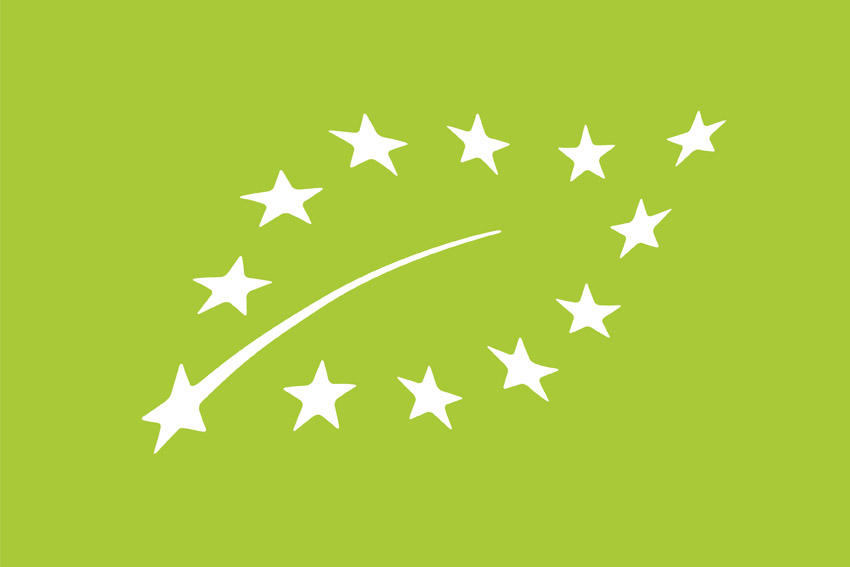 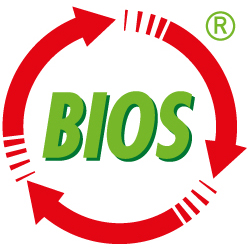 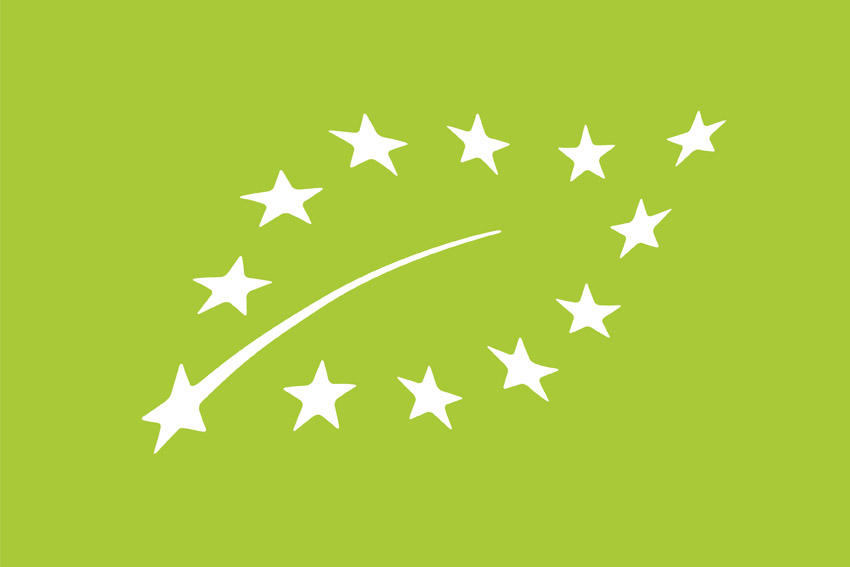 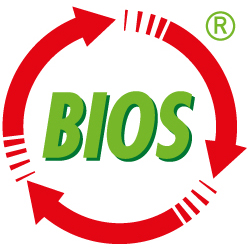 Variante 2Variante mit 2 Logos, gelbes Platzhalterlogo austauschen und darunter Text aktualisieren Textfeld: 3,8 x 2,3 cm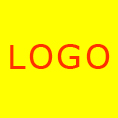 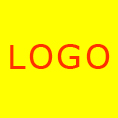 Variante 3Variante mit 3 Logos, gelbes Platzhalterlogo austauschen und darunter Text aktualisieren Textfeld: 5,4 x 2,3 cm